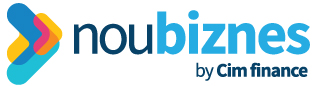 Cim Booster Programme Application TemplateName of Company:Applicant Full Name:Business address:Contact Number:Email Address:Personal background
Please provide us with some information about the team members and their personal objectivesYour field of expertise

Please provide a brief description of your professional and personal skills and previous experiences -LinkedIn Page

Other Team Members's Background (if any)
Your business profile
Please provide with some details of your business."Please note that for the purpose of preventing the unauthorized disclosure of Confidential Information that will be provided by you (""Disclosing Party"") and LinearArc Solutions Ltd / CIM Financial Services Ltd  (""Receiving Parties""). The parties agree to enter into a confidential relationship concerning the disclosure of certain proprietary and confidential information.I accept and continueI disagree and wish you submit only my contact details"
No of years in business/incorporated:Sector of business
Brief description of your current business model (including product/service, targeted market, number of staff, location, etc)

Who are your main competitors today and what differentiates you?

Difficulties and threats you feel your business is currently facing

What opportunity are you wanting to tap into?

What innovation would you like to bring to your business model for it to grow (new products, technology, markets, distribution channels, etc)?

What are you expecting from this acceleration program?